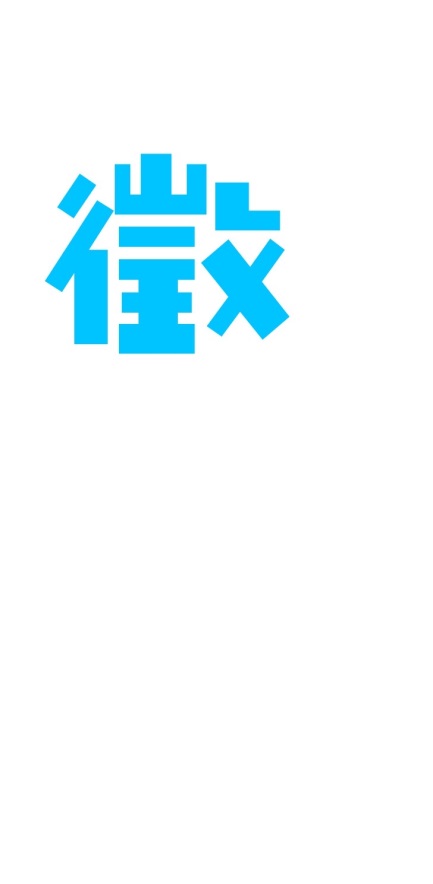 明台高中-資源教室輔導員公司名稱臺中市私立明台高中職缺類型正職職務類型教育學術 教學助理工作部門輔導室工作名稱資源教室輔導員工作內容特教行政工作
IEP與個案管理工作地點臺中市霧峰區萊園路91號上班時間/備註日班休假制度/備註週休二日提撥勞退基金有勞健保制度勞保,健保其他條件「學士」學歷，社工、心理、特教相關系所畢，具學生輔導或學校行政經驗尤佳。應徵相關文件簡歷表請寄至本校人事室
地址：臺中市霧峰區萊園路91號聯絡方式聯絡方式聯絡人吳主任  聯絡電話04-23393071#225  Emailcywab1569@gmail.com應徵方式郵寄、Email  